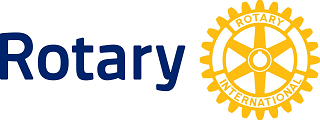 　　　　　　　　　　　　　国際ロータリー第2560地区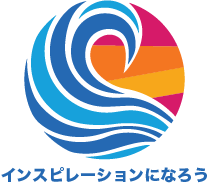 　　　　　　　　　　　　　新津中央ロータリークラブ週報2018年10月　　第4例会（第1353号）　　　例会場　割烹一楽2018－2019年度　国際ロータリーテーマ　BE THE INSPIRATION（インスピレーションになろう）2018－2019年度　第2560地区テーマ　　 自らのロータリーストーリーを作りましょう2018－2019年度　新津中央RCテーマ　　 例会・クラブ行事に参加しよう●点鐘　新津中央RC会長　齋藤　嘉昭●ソング手に手つないで●握手タイム●お客様紹介　ゲスト　　いらっしゃいません　ビジター　いらっしゃいません●会長挨拶　新津中央RC会長　齋藤　嘉昭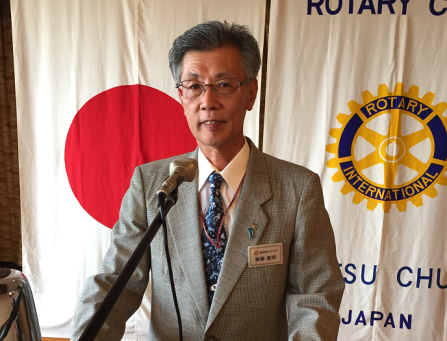 （要旨）　　最近プラスチックごみが話題になってます。プラスチック製のストローを止めようとか色々あるようですが、プラスチックごみに関しては受け入れ先がどこになるのか、今は綺麗なものであれば中国が受け入れを再開するようになりましたが、それ以外はアジア諸国に流れているようで、しかしこれも近い将来難しくなるでしょう。●卓上花紹介　川名　一弘　花　　　名／コマユミ　ニシキギ科原　産　地／日本生　産　地／新潟市秋葉区花  言  葉／艶めき花　　　名／フーセントーワタ　ガガイモ科原　産　地／南アフリカ生　産　地／群馬県　安中市花  言  葉／隠された能力●幹事報告・川瀬年度クラブ会長　会長会のお知らせ　11月11日（日）・第3分区I・M開催ご協力への御礼以上2点が届いております。●委員会報告　・あきは未来フォーラムについて　　11月10日（土）国際奉仕　委員長　山田　道夫●お客様挨拶　ございません●本日のプログラム　担当　小林　一大　卓話をしていただきました。　『十善戒』について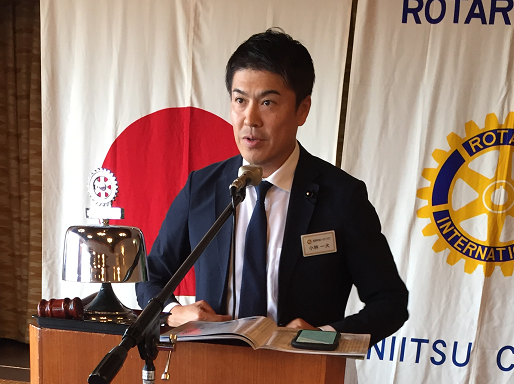 ●出席報告前回の訂正　欠席者12名中2名メーキャップのため　　　　　　65.52%に訂正  本日の出席　会員29名中 19名出席で68.97％でした●ボックス紹介ニコニコボックス　◇親睦委員の小林一大君、卓話ありがとうございました。これからも新津中央RCを宜しくお願いします。　　　　　　　　　　　　　　　　　　　　　会長　齋藤　嘉昭　幹事　井浦　行重　　　　　　　　　　　　　　　　　　　本日の合計　2,000円　　　　（累計67,500円）米山ボックス本日の合計 　　　　　　 0円コインボックス　　　　　0円（累計20,352円）財団ボックス本日の合計     　  　  　0円コインボックス 　        0円　　　（累計23,401円）●点鐘　新津中央RC会長　齋藤　嘉昭☆★☆★☆★☆★☆★☆★☆★☆★☆★☆★国際ロータリー第2560地区　新津中央ロータリークラブ創設　1978年10月2日事務局　新潟県新潟市秋葉区新津本町3丁目1番7号新津商工会議所内TEL0250-22-0121　FAX0250-25-2332例会場　新潟県新潟市秋葉区新津本町2丁目7番10号　　　　割烹　一楽　TEL　0250-22-3155例会日　毎週火曜日　12：30開始　13：30終了会長　齋藤嘉昭　幹事　井浦行重SAA　諸橋敏松　副SAA　渡邊嘉子クラブ会報　髙橋健朗　坂爪慶☆★☆★☆★☆★☆★☆★☆★☆★☆★☆★